Frölunda jobbar med olika projekt för att stärka ishockeyn i vår region. Till vår region räknar vi klubbar inom Göteborgs, Bohuslän-Dals och Västergötlands Ishockeyförbund. En del i detta regionsarbete är att genomföra TJEHOCKEYTRÄFFAR under säsongen. Frölunda i samarbete med tjejhockeyn i Göteborg hoppas detta skall bli roliga och inspirerande träffar.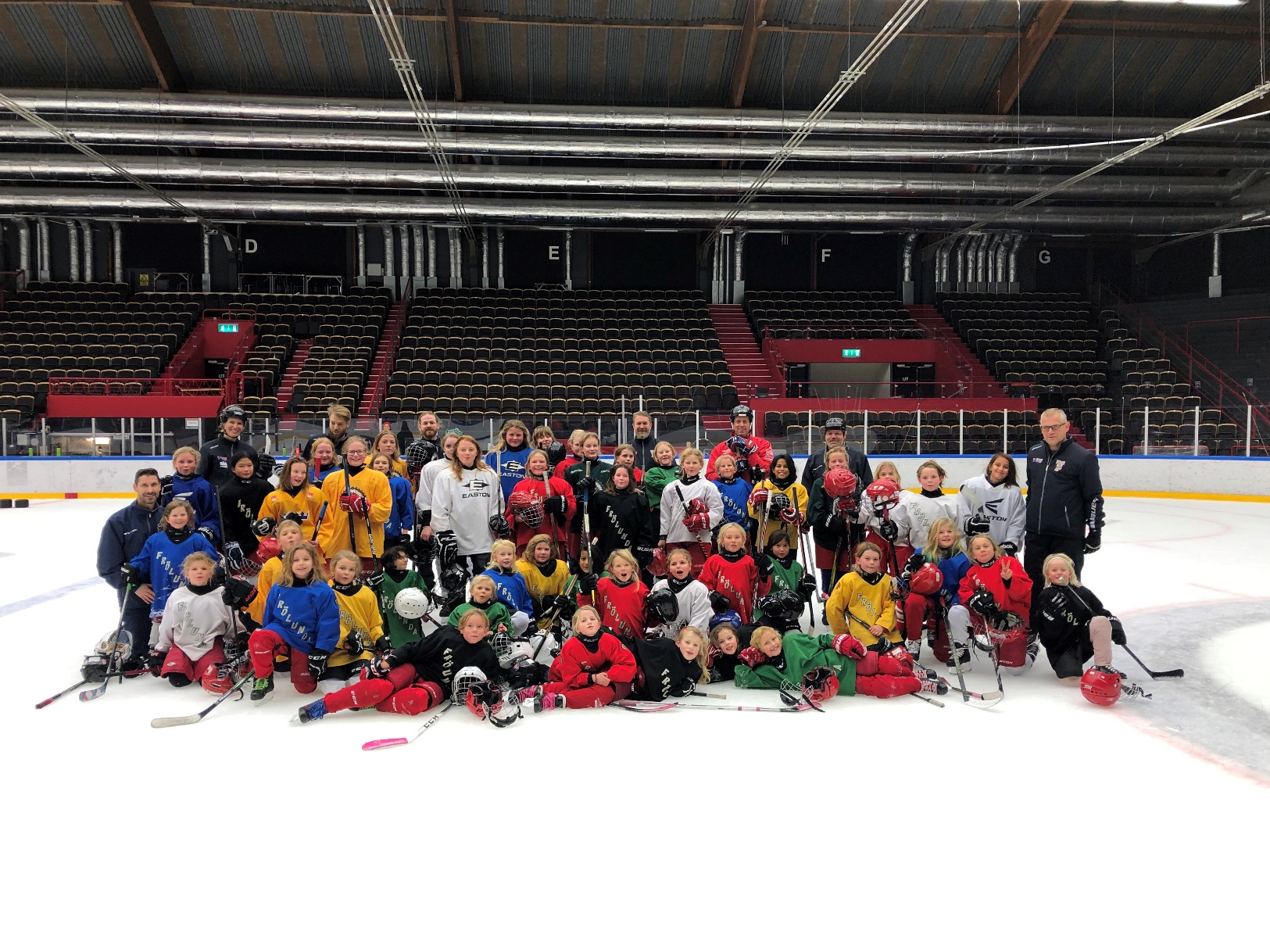 MÅLGRUPPAlla tjejer inom regionen som vill prova på ishockey är välkomna!Befintliga spelare, spelare som slutat och nya spelare är välkomna!Ju fler vi blir desto roligare och större mötesplats för tjejhockeyn blir det!TRÄFF 3Onsdag 19 december kl 17:45 – 20:00 (istid 18:30-19:50) i FrölundaborgVi bjuder på mellanmål!Upplägget under dessa dagar blir att vi inleder med ”friåkning” vilket följs av ”småplansmatcher”. 
Alla, oavsett var man kommer ifrån, blandas i olika lag och sedan spelas matcherna med ”tut-hockey”.VÄLKOMMEN!INFORMATIONVÄLKOMMEN MED ANMÄLAN!FRÖLUNDA ACADEMYGÖRAN PEGENIUSgoran.pegenius@frolundaindians.com 0709-45 04 46ANMÄLNINGSTALONGFyll i uppgifter nedan! ANMÄLAN görs individuellt eller klubbvisSpara filen!Skicka filen med e-post senast tisdag 11 december till Göran Pegenius,  goran.pegenius@frolundaindians.com KONTAKTPERSONLedare som kan tänka sig hjälpa till på eller vid sidan av isen. Det behövs minst 6 som hjälper till på isen samt några vid sidan av isen.SpelarePLATSFrölundaborg i GöteborgTIDOnsdag 19 december kl 17:45 – 20:00 (istid 18:30-19:50)Vi kommer även arrangera tjejhockeyträffar 2 träffar efter jul. Datum för dessa återkommer vi med efter att serielottning för våren är klar.
Separat inbjudan kommer för dessa träffar.ANTAL PLATSERMax 60 spelareAVGIFTGRATIS. Vi bjuder på mellanmål (banan o chokladdryck).UTRUSTNINGMedtag egen utrustning! Det finns inget att låna på plats.
Skridskor, hjälm, galler, halsskydd är obligatoriskt.
Träningströja finns att låna.ANMÄLANAnmälan görs individuellt eller lagvis på nedanstående anmälningstalong senast tisdag 11 december.
Anmälan skall även göras för de som är helt nya eller kompisar.ARRANGÖRFrölunda HC i samspel med tjejhockeyn i GöteborgFRÅGORKontakta Göran Pegenius, 070-9450446 eller via mail goran.pegenius@frolundaindians.com KALLELSEKallelse med mer information kommer att skickas ut med mail vecka 50.KlubbNamnMobilE-postFunktion i klubbenNamnMobilE-postHjälpa till på eller bredvid isenNamnMobil (anhörig)E-post (anhörig)FödelseårSpelar i klubbSpelar i ålderslag